Arbeitsbereich: Arbeitsplatz/Tätigkeiten: Stand: 27.03.2020Arbeitsbereich: Arbeitsplatz/Tätigkeiten: Stand: 27.03.2020Arbeitsbereich: Arbeitsplatz/Tätigkeiten: Stand: 27.03.2020Betriebsanweisungfür Maschinen 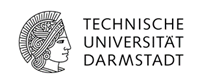 Anwendungsbereich  Anwendungsbereich  Anwendungsbereich  Anwendungsbereich  Anwendungsbereich  Anwendungsbereich  Anwendungsbereich  Anwendungsbereich  Anwendungsbereich  Arbeiten mit Abricht- und DickenhobelmaschineArbeiten mit Abricht- und DickenhobelmaschineArbeiten mit Abricht- und DickenhobelmaschineArbeiten mit Abricht- und DickenhobelmaschineArbeiten mit Abricht- und DickenhobelmaschineArbeiten mit Abricht- und DickenhobelmaschineArbeiten mit Abricht- und DickenhobelmaschineArbeiten mit Abricht- und DickenhobelmaschineArbeiten mit Abricht- und DickenhobelmaschineGefahren für Mensch und UmweltGefahren für Mensch und UmweltGefahren für Mensch und UmweltGefahren für Mensch und UmweltGefahren für Mensch und UmweltGefahren für Mensch und UmweltGefahren für Mensch und UmweltGefahren für Mensch und UmweltGefahren für Mensch und Umwelt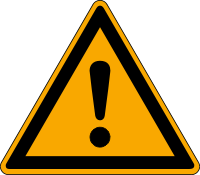 Verletzungsgefahr durch Rückschlag des WerkstückesGefahr durch herumfliegende Werkstücke Verletzung durch Messerwellen Gefahr durch Lärm  Gefahr durch Holzstaub Erfassung von Haaren und Kleidung Verletzungsgefahr durch Rückschlag des WerkstückesGefahr durch herumfliegende Werkstücke Verletzung durch Messerwellen Gefahr durch Lärm  Gefahr durch Holzstaub Erfassung von Haaren und Kleidung Verletzungsgefahr durch Rückschlag des WerkstückesGefahr durch herumfliegende Werkstücke Verletzung durch Messerwellen Gefahr durch Lärm  Gefahr durch Holzstaub Erfassung von Haaren und Kleidung Schutzmaßnahmen und VerhaltensregelnSchutzmaßnahmen und VerhaltensregelnSchutzmaßnahmen und VerhaltensregelnSchutzmaßnahmen und VerhaltensregelnSchutzmaßnahmen und VerhaltensregelnSchutzmaßnahmen und VerhaltensregelnSchutzmaßnahmen und VerhaltensregelnSchutzmaßnahmen und VerhaltensregelnSchutzmaßnahmen und Verhaltensregeln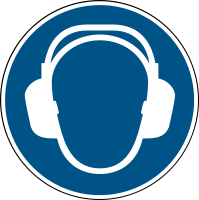 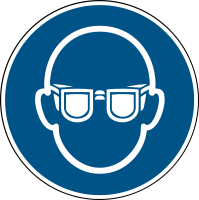 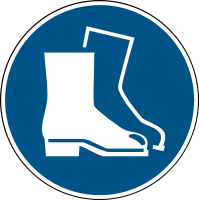 Benutzung der Maschine nur von unterwiesenem Personal.Betriebsanleitung des Herstellers beachten.Vor Arbeitsbeginn Maschine auf augenscheinliche Mängel kontrollieren. Maschine nur bestimmungsgerecht verwenden. Nur Hobelmessersätze mit gleichen Abmessungen und gleichem Gewicht einsetzen (Unwuchtgefahr).Befestigungsschrauben nur mit zugehörigem Werkzeug anziehen.Gleichmäßigen Messerüberstand mit Lehre einstellen.Während des Betriebes nicht in die Gefahrenstelle greifen.Vorschubgeschwindigkeit entsprechend wählen.Beim Abrichten aufgeklappte Tische gegen Zurückfallen sichern.Bei Verwendung als Dickenhobelmaschine Abdeckung montieren.Späne nicht mit der Hand aus dem Gefahrbereich entfernen.Lange Haare zusammenbinden. Keine Handschuhe tragen.PSA: Gehörschutz, Schutzbrille, Schutzmaske und enganliegende Kleidung und Sicherheitsschuhe tragen.Benutzung der Maschine nur von unterwiesenem Personal.Betriebsanleitung des Herstellers beachten.Vor Arbeitsbeginn Maschine auf augenscheinliche Mängel kontrollieren. Maschine nur bestimmungsgerecht verwenden. Nur Hobelmessersätze mit gleichen Abmessungen und gleichem Gewicht einsetzen (Unwuchtgefahr).Befestigungsschrauben nur mit zugehörigem Werkzeug anziehen.Gleichmäßigen Messerüberstand mit Lehre einstellen.Während des Betriebes nicht in die Gefahrenstelle greifen.Vorschubgeschwindigkeit entsprechend wählen.Beim Abrichten aufgeklappte Tische gegen Zurückfallen sichern.Bei Verwendung als Dickenhobelmaschine Abdeckung montieren.Späne nicht mit der Hand aus dem Gefahrbereich entfernen.Lange Haare zusammenbinden. Keine Handschuhe tragen.PSA: Gehörschutz, Schutzbrille, Schutzmaske und enganliegende Kleidung und Sicherheitsschuhe tragen.Benutzung der Maschine nur von unterwiesenem Personal.Betriebsanleitung des Herstellers beachten.Vor Arbeitsbeginn Maschine auf augenscheinliche Mängel kontrollieren. Maschine nur bestimmungsgerecht verwenden. Nur Hobelmessersätze mit gleichen Abmessungen und gleichem Gewicht einsetzen (Unwuchtgefahr).Befestigungsschrauben nur mit zugehörigem Werkzeug anziehen.Gleichmäßigen Messerüberstand mit Lehre einstellen.Während des Betriebes nicht in die Gefahrenstelle greifen.Vorschubgeschwindigkeit entsprechend wählen.Beim Abrichten aufgeklappte Tische gegen Zurückfallen sichern.Bei Verwendung als Dickenhobelmaschine Abdeckung montieren.Späne nicht mit der Hand aus dem Gefahrbereich entfernen.Lange Haare zusammenbinden. Keine Handschuhe tragen.PSA: Gehörschutz, Schutzbrille, Schutzmaske und enganliegende Kleidung und Sicherheitsschuhe tragen.Benutzung der Maschine nur von unterwiesenem Personal.Betriebsanleitung des Herstellers beachten.Vor Arbeitsbeginn Maschine auf augenscheinliche Mängel kontrollieren. Maschine nur bestimmungsgerecht verwenden. Nur Hobelmessersätze mit gleichen Abmessungen und gleichem Gewicht einsetzen (Unwuchtgefahr).Befestigungsschrauben nur mit zugehörigem Werkzeug anziehen.Gleichmäßigen Messerüberstand mit Lehre einstellen.Während des Betriebes nicht in die Gefahrenstelle greifen.Vorschubgeschwindigkeit entsprechend wählen.Beim Abrichten aufgeklappte Tische gegen Zurückfallen sichern.Bei Verwendung als Dickenhobelmaschine Abdeckung montieren.Späne nicht mit der Hand aus dem Gefahrbereich entfernen.Lange Haare zusammenbinden. Keine Handschuhe tragen.PSA: Gehörschutz, Schutzbrille, Schutzmaske und enganliegende Kleidung und Sicherheitsschuhe tragen.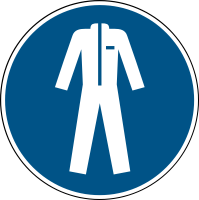 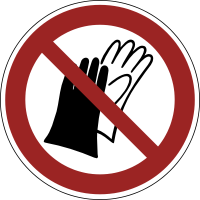                     Verhalten bei Störungen und im Gefahrenfall	Notruf: (0) 112                    Verhalten bei Störungen und im Gefahrenfall	Notruf: (0) 112                    Verhalten bei Störungen und im Gefahrenfall	Notruf: (0) 112                    Verhalten bei Störungen und im Gefahrenfall	Notruf: (0) 112                    Verhalten bei Störungen und im Gefahrenfall	Notruf: (0) 112                    Verhalten bei Störungen und im Gefahrenfall	Notruf: (0) 112                    Verhalten bei Störungen und im Gefahrenfall	Notruf: (0) 112                    Verhalten bei Störungen und im Gefahrenfall	Notruf: (0) 112                    Verhalten bei Störungen und im Gefahrenfall	Notruf: (0) 112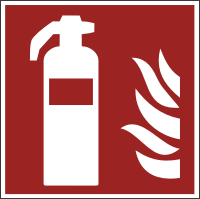 Bei Störungen sofort den Werkstückvorschub abschalten. Bei Störungen nicht in den Rückschlagbereich hineinsehen.Betreuer hinzuziehen und Maschine gegen unbefugtes Wiedereinschalten sichern.Nur Entstehungsbrand selbst löschen – sonst Umfeld informieren, Gebäude verlassen und Feuerwehr rufen!Bei Störungen sofort den Werkstückvorschub abschalten. Bei Störungen nicht in den Rückschlagbereich hineinsehen.Betreuer hinzuziehen und Maschine gegen unbefugtes Wiedereinschalten sichern.Nur Entstehungsbrand selbst löschen – sonst Umfeld informieren, Gebäude verlassen und Feuerwehr rufen!Bei Störungen sofort den Werkstückvorschub abschalten. Bei Störungen nicht in den Rückschlagbereich hineinsehen.Betreuer hinzuziehen und Maschine gegen unbefugtes Wiedereinschalten sichern.Nur Entstehungsbrand selbst löschen – sonst Umfeld informieren, Gebäude verlassen und Feuerwehr rufen!Bei Störungen sofort den Werkstückvorschub abschalten. Bei Störungen nicht in den Rückschlagbereich hineinsehen.Betreuer hinzuziehen und Maschine gegen unbefugtes Wiedereinschalten sichern.Nur Entstehungsbrand selbst löschen – sonst Umfeld informieren, Gebäude verlassen und Feuerwehr rufen!Bei Störungen sofort den Werkstückvorschub abschalten. Bei Störungen nicht in den Rückschlagbereich hineinsehen.Betreuer hinzuziehen und Maschine gegen unbefugtes Wiedereinschalten sichern.Nur Entstehungsbrand selbst löschen – sonst Umfeld informieren, Gebäude verlassen und Feuerwehr rufen!Bei Störungen sofort den Werkstückvorschub abschalten. Bei Störungen nicht in den Rückschlagbereich hineinsehen.Betreuer hinzuziehen und Maschine gegen unbefugtes Wiedereinschalten sichern.Nur Entstehungsbrand selbst löschen – sonst Umfeld informieren, Gebäude verlassen und Feuerwehr rufen!	Erste Hilfe	Notruf: (0) 112	Erste Hilfe	Notruf: (0) 112	Erste Hilfe	Notruf: (0) 112	Erste Hilfe	Notruf: (0) 112	Erste Hilfe	Notruf: (0) 112	Erste Hilfe	Notruf: (0) 112	Erste Hilfe	Notruf: (0) 112	Erste Hilfe	Notruf: (0) 112	Erste Hilfe	Notruf: (0) 112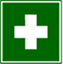 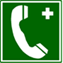 Bei allen Erste-Hilfe-Maßnahmen Selbstschutz beachten! Verletzten versorgen! Bei leichten Verletzungen in den Meldeblock eintragen und zentral archivieren!Bei schweren Verletzungen Notarzt rufen! Dokumentation des Unfalls!Ersthelfer hinzuziehen, Werkstattleiter informieren, Arzt aufsuchen!ERSTHELFER:          Name:  ............................. Raum: ........................                                     Tel.: ............................... UNFALLARZT:	         Elisabethenstift, Landgraf-Georg-Str. 100,                                         Tel. Durchwahl: 403-2001, Giftnotruf: 06131-19240Bei allen Erste-Hilfe-Maßnahmen Selbstschutz beachten! Verletzten versorgen! Bei leichten Verletzungen in den Meldeblock eintragen und zentral archivieren!Bei schweren Verletzungen Notarzt rufen! Dokumentation des Unfalls!Ersthelfer hinzuziehen, Werkstattleiter informieren, Arzt aufsuchen!ERSTHELFER:          Name:  ............................. Raum: ........................                                     Tel.: ............................... UNFALLARZT:	         Elisabethenstift, Landgraf-Georg-Str. 100,                                         Tel. Durchwahl: 403-2001, Giftnotruf: 06131-19240Bei allen Erste-Hilfe-Maßnahmen Selbstschutz beachten! Verletzten versorgen! Bei leichten Verletzungen in den Meldeblock eintragen und zentral archivieren!Bei schweren Verletzungen Notarzt rufen! Dokumentation des Unfalls!Ersthelfer hinzuziehen, Werkstattleiter informieren, Arzt aufsuchen!ERSTHELFER:          Name:  ............................. Raum: ........................                                     Tel.: ............................... UNFALLARZT:	         Elisabethenstift, Landgraf-Georg-Str. 100,                                         Tel. Durchwahl: 403-2001, Giftnotruf: 06131-19240Bei allen Erste-Hilfe-Maßnahmen Selbstschutz beachten! Verletzten versorgen! Bei leichten Verletzungen in den Meldeblock eintragen und zentral archivieren!Bei schweren Verletzungen Notarzt rufen! Dokumentation des Unfalls!Ersthelfer hinzuziehen, Werkstattleiter informieren, Arzt aufsuchen!ERSTHELFER:          Name:  ............................. Raum: ........................                                     Tel.: ............................... UNFALLARZT:	         Elisabethenstift, Landgraf-Georg-Str. 100,                                         Tel. Durchwahl: 403-2001, Giftnotruf: 06131-19240Bei allen Erste-Hilfe-Maßnahmen Selbstschutz beachten! Verletzten versorgen! Bei leichten Verletzungen in den Meldeblock eintragen und zentral archivieren!Bei schweren Verletzungen Notarzt rufen! Dokumentation des Unfalls!Ersthelfer hinzuziehen, Werkstattleiter informieren, Arzt aufsuchen!ERSTHELFER:          Name:  ............................. Raum: ........................                                     Tel.: ............................... UNFALLARZT:	         Elisabethenstift, Landgraf-Georg-Str. 100,                                         Tel. Durchwahl: 403-2001, Giftnotruf: 06131-19240Bei allen Erste-Hilfe-Maßnahmen Selbstschutz beachten! Verletzten versorgen! Bei leichten Verletzungen in den Meldeblock eintragen und zentral archivieren!Bei schweren Verletzungen Notarzt rufen! Dokumentation des Unfalls!Ersthelfer hinzuziehen, Werkstattleiter informieren, Arzt aufsuchen!ERSTHELFER:          Name:  ............................. Raum: ........................                                     Tel.: ............................... UNFALLARZT:	         Elisabethenstift, Landgraf-Georg-Str. 100,                                         Tel. Durchwahl: 403-2001, Giftnotruf: 06131-19240InstandhaltungInstandhaltungInstandhaltungInstandhaltungInstandhaltungInstandhaltungInstandhaltungInstandhaltungInstandhaltungInstandsetzung nur durch beauftragte und unterwiesene Personen.Bei Rüst- Einstellungs-, Wartungs- und Pflegearbeiten Maschine vom Netz trennen bzw. sichern und Maschine gegen unbeabsichtigtes Einschalten sichern.Instandsetzung nur durch beauftragte und unterwiesene Personen.Bei Rüst- Einstellungs-, Wartungs- und Pflegearbeiten Maschine vom Netz trennen bzw. sichern und Maschine gegen unbeabsichtigtes Einschalten sichern.Instandsetzung nur durch beauftragte und unterwiesene Personen.Bei Rüst- Einstellungs-, Wartungs- und Pflegearbeiten Maschine vom Netz trennen bzw. sichern und Maschine gegen unbeabsichtigtes Einschalten sichern.Instandsetzung nur durch beauftragte und unterwiesene Personen.Bei Rüst- Einstellungs-, Wartungs- und Pflegearbeiten Maschine vom Netz trennen bzw. sichern und Maschine gegen unbeabsichtigtes Einschalten sichern.Instandsetzung nur durch beauftragte und unterwiesene Personen.Bei Rüst- Einstellungs-, Wartungs- und Pflegearbeiten Maschine vom Netz trennen bzw. sichern und Maschine gegen unbeabsichtigtes Einschalten sichern.